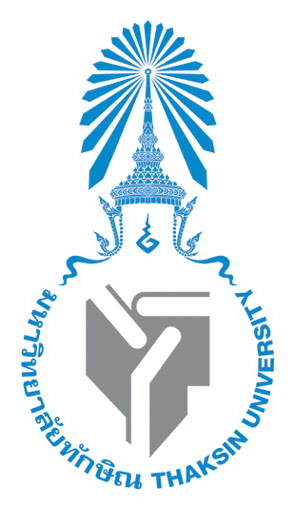 แผนพัฒนาคุณภาพหลักสูตร (Quality Improvement Plan) ประจำปีการศึกษา 2565...(ชื่อหลักสูตร)......(ชื่อส่วนงาน)...มหาวิทยาลัยทักษิณAreas for Improvement (เรื่องที่สามารถปรับปรุงได้) ในภาพรวม (ถ้ามี) 	…………………………………………………………………………………………………………………………………………………………………………………………………….………………………………………………………………………………………………………………………………...........................................................................................................................................................................................................................................................................................................................................................................................................................................................................................................................................................................................................................................................................................................................................................................................................................................................................................................................................................................................................................................................แผนพัฒนาคุณภาพหลักสูตร (Quality Improvement Plan) ประจำปีการศึกษา 2565...(ชื่อหลักสูตร)...    ...(ชื่อส่วนงาน)...Criteriaคะแนนผลการประเมินปีที่ผ่านมาAreas for Improvement
(เรื่องที่สามารถปรับปรุงได้)(วิเคราะห์ Gap Analysis)แนวทางการปรับปรุง/พัฒนาระยะเวลาผู้รับผิดชอบAUN.1 Expected Learning OutcomesAUN.2 Programme Structure and ContentAUN.3 Teaching and Learning ApproachAUN.4 Student AssessmentAUN.5 Academic StaffAUN.6 Student Support ServicesAUN.7 Facilities and InfrastructureAUN.8 Output and Outcomes